.Intro:	32 counts.Sec.: 1	Vine R, Vine L ¼ turn LSec.: 2.	Shuffle fw., fw. rock, shuffle back, back rock.No Tags, No Restarts.Have fun.Contact: leagilhal@gmail. comJessie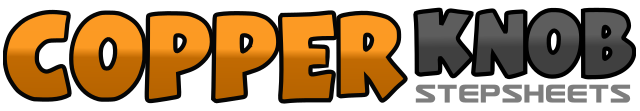 .......Count:16Wall:4Level:Beginner.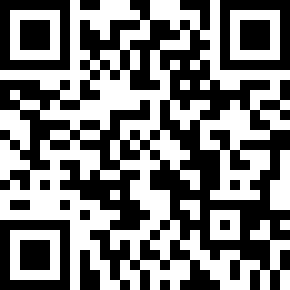 Choreographer:Lea Halvorsen (DK) - August 2017Lea Halvorsen (DK) - August 2017Lea Halvorsen (DK) - August 2017Lea Halvorsen (DK) - August 2017Lea Halvorsen (DK) - August 2017.Music:Jessie - Jacob Dinesen : (4:10)Jessie - Jacob Dinesen : (4:10)Jessie - Jacob Dinesen : (4:10)Jessie - Jacob Dinesen : (4:10)Jessie - Jacob Dinesen : (4:10)........1 - 4Step R to R side, cross L behind R, step R to R side, touch L beside R.5 - 8Step L to L side, cross R behind L, ¼ turn L, step fw. on L, touch R beside L1 & 2Step fw. R, place L beside R, step fw. R3 - 4Rock fw. L, recover R5 & 6Step back L, place R beside L, step back L7 - 8Rock back R, recover L